┌О предоставлении информации┐ В ответ на ваш запрос сообщаем следующие сведения:.	Полное наименование организации:	Муниципальный отдел по развитию культуры, молодежной политике и спорту администрации муниципального образования «Катангский район»		Адрес юридический:	666611, Иркутская область, Катангский район, село Ербогачен, ул. Увачана, д.12А		Адрес почтовый:	666611, Россия, Иркутская область, Катангский район, село Ербогачен, ул. Увачана, д.12А		Ф.И.О. руководителя организации:	Каненкина Юлия Евгеньевна		Номер телефона: 8(39560)21-6-11	         Электронный адрес: kulterb@mail.ru        Сайт: http://катанга.рф/culture/Муниципальный отдел по развитию культуры, молодежной политике и спорту организовывает досуг несовершеннолетних и семей, спортивные мероприятия, в рамках пропаганды ЗОЖ, информационно-правовое обеспечение и консультирование, а также вовлечение в добровольческую деятельность.Начальник отдела	                     		                    Ю. Е. КаненкинаИсп.:Татьяна Сергеевна Рыбка8(39560)21611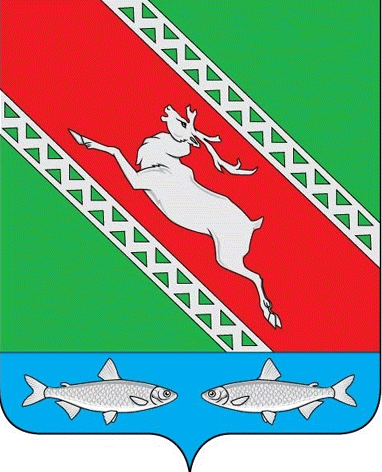 РОССИЙСКАЯ ФЕДЕРАЦИЯИРКУТСКАЯ ОБЛАСТЬАДМИНИСТРАЦИЯМУНИЦИПАЛЬНОГО ОБРАЗОВАНИЯ «КАТАНГСКИЙ РАЙОН»Муниципальный отдел по развитию культуры, молодежной политике и спорту666611, Иркутская областьКатангский районс. Ербогачен ул. Увачана, 12Ател./факс 8-39560-21-6-11e-mail: kulterb@mail.ruот 14.05.2021 г. № 31на № 63 от 11.05.2021 г.Председателю КДН и ЗП МО «Катангский район»Е. В. Васильева